АДМИНИСТРАЦИЯ ВОРОБЬЕВСКОГО 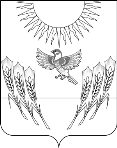 МУНИЦИПАЛЬНОГО РАЙОНАВОРОНЕЖСКОЙ ОБЛАСТИПОСТАНОВЛЕНИЕот  02 июня  2016 г.    №   214   		с. ВоробьевкаО внесении изменений в Постановление администрации Воробьевского муниципального района от 03.09.2014 г. № 553 «О создании Общественного совета при администрации Воробьевского муниципального района» В соответствии с Указом Президента Российской Федерации от 07.05.2012 г. № 601 «Об основных направлениях совершенствования системы государственного управления», с целью привлечения широких кругов общественности к решению важнейших социально-экономических задач развития Воробьевского муниципального района, администрация Воробьевского муниципального района  п о с т а н о в л я е т: Внести изменения в состав Общественного совета при администрации  Воробьевского муниципального района Воронежской области и утвердить согласно приложению.Глава администрации муниципального района 					 М.П. ГордиенкоНачальник отдела организационнойработы и делопроизводства 						Е.А.Пипченко	02.06.2016 г.Начальник юридического отдела						В.Г.Камышанов02.06.2016 г.Приложение             к постановлению администрации Воробьевского муниципального района   от 02.06.2016 г. №    214Состав Общественного совета при администрации  Воробьевского муниципального района Воронежской областиГолева Алла Сергеевнапредседатель райкома профсоюза работников гос. учреждений и общественного обслуживания (по согласованию);Ерёмин Александр Викторовичкоординатор Воробьевского районного отделения Политической партии ЛДПР (по согласованию); Дуров Иван Фомичпредседатель правления районного отделения общества инвалидов   (по согласованию);Крюков Сергей Фёдоровичруководитель местного исполнительного комитета Воробьевского местного отделения партии «Единая Россия (по согласованию);Лепёхина Татьяна Алексеевнапредседатель общественной палаты (по согласованию);Павлов Игорь НиколаевичБлагочинный Воробьевского района иерей Игорь Павлов   (по согласованию);Моторин Леонид Павловичпредседатель райкома профсоюза работников образования (по согласованию);Китаев Вячеслав Анатольевич второй  секретарь Воробьевского райкома КПРФ (по согласованию);Полосенко Максим Андреевичпредседатель районного Совета ветеранов войны, ветеранов труда, вооруженных сил и правоохранительных органов(по согласованию);Халяпина Светлана Михайловнапредседатель женсовета (по согласованию);Цапкова Ольга Николаевнасекретарь общественного консультативного совета по предпринимательству при Совете народных депутатов ВМР (по согласованию); Епифанов Сергей Николаевич    председатель молодежного  Воробьевского муниципального района (по согласованию); Черноухова Лидия Ивановнапредседатель районного отделения Союза пенсионеров   (по согласованию).